БАШKОРТОСТАН  РЕСПУБЛИКАҺЫ                            РЕСПУБЛИКА  БАШКОРТОСТАН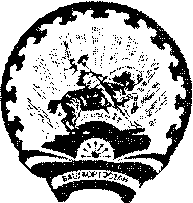          СТӘРЛЕБАШ РАЙОНЫ                                                          АДМИНИСТРАЦИЯ МУНИЦИПАЛЬ  РАЙОНЫНЫҢ                                               СЕЛЬСКОГО ПОСЕЛЕНИЯ                                                                                      ЯМFЫРСЫ АУЫЛ СОВЕТЫ			           ЯНГУРЧИНСКИЙ СЕЛЬСОВЕТ             АУЫЛ БИЛӘМӘҺЕ                                                       МУНИЦИПАЛЬНОГО РАЙОНА                                                                                                            ХАКИМИӘТЕ                                                              СТЕРЛИБАШЕВСКИЙ РАЙОН453195, Ямғырсы ауылы,Совет урамы,17а                                                   453195, с.Янгурча, ул.Советская, 17а                       Тел.2-31-40                                                                                                      Тел.2-31-40                                                                                                                                                                                                                                                                                     КАРАР                                                                                               ПОСТАНОВЛЕНИЕ «26»  февраль  2020 й.                                      № 12                             «26» февраля  2020 г.О проведении мероприятий операции «Жилище-2020» на территории сельского поселения Янгурчинский сельсовет  муниципального района   Стерлибашевский район Республики Башкортостан         Руководствуясь Федеральными законами от 21.12.1994 г. № 69-ФЗ «О пожарной безопасности», от 22.07.2008 г. № 123-ФЗ «Технический регламент о требованиях пожарной безопасности», от 06.10.2003г. № 131-ФЗ «Об общих принципах организации местного самоуправления в Российской Федерации», в целях предупреждения пожаров в местах проживания людей, а также проведения комплекса превентивных мер по недопущению пожаров, минимизации материальных и социальных потерь, повышения уровня противопожарной защиты объектов жилого сектора, в соответствии с распоряжением муниципального района Стерлибашевский район Республики Башкортостан от 11 февраля 2020 года №79-р:Провести с 18 февраля по 31 декабря 2020 года в сельском поселении Янгурчинский сельсовет муниципального района Стерлибашевский район профилактической операции «Жилище- 2020».Разработать план мероприятий проведения операции «Жилище-2020» на территории сельского поселения.Создать профилактических групп по проверке противопожарного состояния жилого сектора, включить в состав групп следующих лиц:- работников администраций сельского поселения, депутатов;- работников добровольных пожарных формирований;- старост населенных пунктов;- социальных работников по обслуживанию одиноких престарелых граждан;- участковых уполномоченных полиции (по согласованию);- работников учреждений образования и культуры;- волонтеров;- электриков.3. Разработать и утвердить план стабилизации обстановки с пожарами, в который включить конкретные мероприятия по предупреждению пожаров и предотвращению гибели на них людей, принять меры по разъяснению работникам и населению правил предупреждения пожаров;- разработать графики обследований жилого сектора (жилых домов, надворных построек) населенных пунктов сельского поселения Янгурчинский сельсовет муниципального района Стерлибашевский район, с закреплением конкретных лиц профилактических групп за улицами и населенными пунктами;- еженедельно по понедельникам предоставлять отчет о проделанной профилактической работе в жилом секторе (с нарастающим итогом) на имя председателя КЧС и ОПБ администрации муниципального района Каримов И. Ф. (согласно приложению 2), с обязательным приложением корешков врученных предложений об устранении выявленных нарушений требований пожарной безопасности;при проведении собраний (сходов) граждан в населенных пунктах, в обязательном порядке рассматривать вопросы по недопущению пожаров и гибели людей на них;ежеквартально предоставлять утвержденный главы администрации сельского поселения список лиц, злоупотребляющих спиртными напитками, одиноких престарелых граждан и многодетных семей в ОНД Стерлибашевского района;оказать социальную помощь малоимущим гражданам по ремонту печного отопления и электропроводки, а так же проведению других пожарно - профилактических мероприятий.до 01 марта 2020 года разместить в информационных стендах памятки о мерах пожарной безопасности в жилье.          8. Контроль за исполнением настоящего распоряжения оставляю за собой.	Глава сельского поселения                                             Ф.Ф.КаримовПриложение №1к распоряжению Администрациисельского поселенияЯнгурчинский  сельсоветмуниципального района Стерлибашевский районот «26» февраля 2020 г. №12«УТВЕРЖДАЮ»Глава администрации СП Янгурчинский сельсовет муниципального района Стерлибашевский район РБ__________________Ф.Ф.Каримов  «___»_______________2020 г.График обследований жилого сектора (жилых домов, надворных построек) в сельском поселении Янгурчинский сельсовет МР Стерлибашевский район Республики БашкортостанПриложение №2к распоряжению Администрациисельского поселенияЯнгурчинский  сельсоветмуниципального района Стерлибашевский районот «26» февраля 2020 г. №12      Председателю КЧС и ОПБ Администрации            муниципального района  Стерлибашевский районОТЧЁТо проделанной профилактической работе в жилом секторе сельского поселения Янгурчинский  сельсовет МР Стерлибашевский район РБ на «___» ___________2020 г.Глава администрации СП Янгурчинский  сельсовет МР Стерлибашевский район РБ                                                     Ф.Ф.Каримов № п/пФИО, должность закрепленного лица из состава проф. группНаименование нас. пункта, улицСрок обследованияОтметка о выполнении, подпись закрепленного лица1Каримов Ф.Ф.-глава СПс. ТурмаевоЯнварь2Каримов Ф.Ф.-глава СПд. БанковкаФевраль3Каримов Ф.Ф.-глава СПМарт4Каримов Ф.Ф.-глава СПАпрель5Каримов Ф.Ф.-глава СПМай6Каримов Ф.Ф.-глава СПИюнь7Каримов Ф.Ф.-глава СПИюль8Каримов Ф.Ф.-глава СПАвгуст9Каримов Ф.Ф.-глава СПСентябрь10Каримов Ф.Ф.-глава СПОктябрь11Каримов Ф.Ф.-глава СП Ноябрь12Каримов Ф.Ф.-глава СПДекабрь№ п/пНаименование мероприятияКоличествоОбследовано личных хозяйств граждан с вручением Предложения об устранении выявленных нарушений требований пожарной безопасности, из них: - проверено личных хозяйств (квартир) многодетных семей- проверено личных хозяйств (квартир) одиноких престарелых граждан- проверено личных хозяйств (квартир) неблагополучных граждан и лиц, злоупотребляющих  спиртными напиткамиОбучено лиц мерам пожарной безопасности под росписьПроведено сходов граждан с рассмотрением вопросов пожарной безопасности,с охватом (человек)Личные хозяйства граждан, владельцы которых не обеспечивают доступ на свою территорию (ФИО, адрес лиц)Проведено совещаний администрации сельского поселения с заслушиванием домовладельцев, а также руководителей организаций,  в ведомстве которых находятся жилые здания и где нарушаются требования норм и правил пожарной безопасностиИздано постановлений, распоряжений главы Администрации сельского поселения с начала текущего года с нарастающим итогом по укреплению пожарной безопасности на территории и в населённых пунктах поселенияВ населённых пунктах, в местах скопления людей, установлено информационных щитов, стендов о мерах пожарной безопасностиРаспространено листовок, памяток на противопожарную тематику на подведомственной территорииОрганизовано посещение детьми пожарных отрядов и частей с целью ознакомления с работой пожарных и привития навыков безопасного поведения в чрезвычайных ситуациях  Другие мероприятия, направленные на укрепление пожарной устойчивости населённых пунктов:- оборудовано водонапорных башен (в каком нас. пункте) приспособлениями для забора воды пожарной техникой;- оборудовано пирсов (подъездов) к водоисточникам (указать к каким рекам, прудам; у какого нас. пункта);- установлено средств звуковой сигнализации для оповещения людей о ЧС (договора с объектами, на которых установлены громкоговорители);- приобретено мотопомп (с указанием места хранения);- организована работа по оказанию населению услуг квалифицированными специалистами по ремонту и замене электропроводки, печного отопления, в первую очередь людям преклонного возраста, инвалидам и малоимущим гражданам (ФИО, адрес, какая работа проведена).